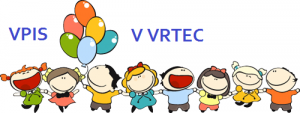 V VRTEC PRI OŠ ŽIROVNICAza šolsko leto 2019/2020Vpisovanje otrok za šolsko leto 2019/2020, za sprejem 1. septembra 2019 bo potekalo v prostoru šolske svetovalne delavke v OŠ Žirovnica vponedeljek, 4. marca 2019 od 8. do 17. ure                                                              intorek, 5. marca 2019 od 8. do 14. ure.Otroke bomo vpisovali v:dnevni program za otroke do 3 let, ki traja od 6 do 9 ur,dnevni program za otroke od 3 let dalje, ki traja od 6 do 9 ur,Cicibanove urice za 3 in 4 letne otroke.S seboj prinesite EMŠO in davčno številko otroka in  staršev.Prijavni list najdete tudi na spletni strani vrtca.Vljudno vabljeni!